          Guion del Taller con Niños y Niñas *Los tiempos de las actividades se pueden ir ajustando según sea necesario.Formato de rotafolio: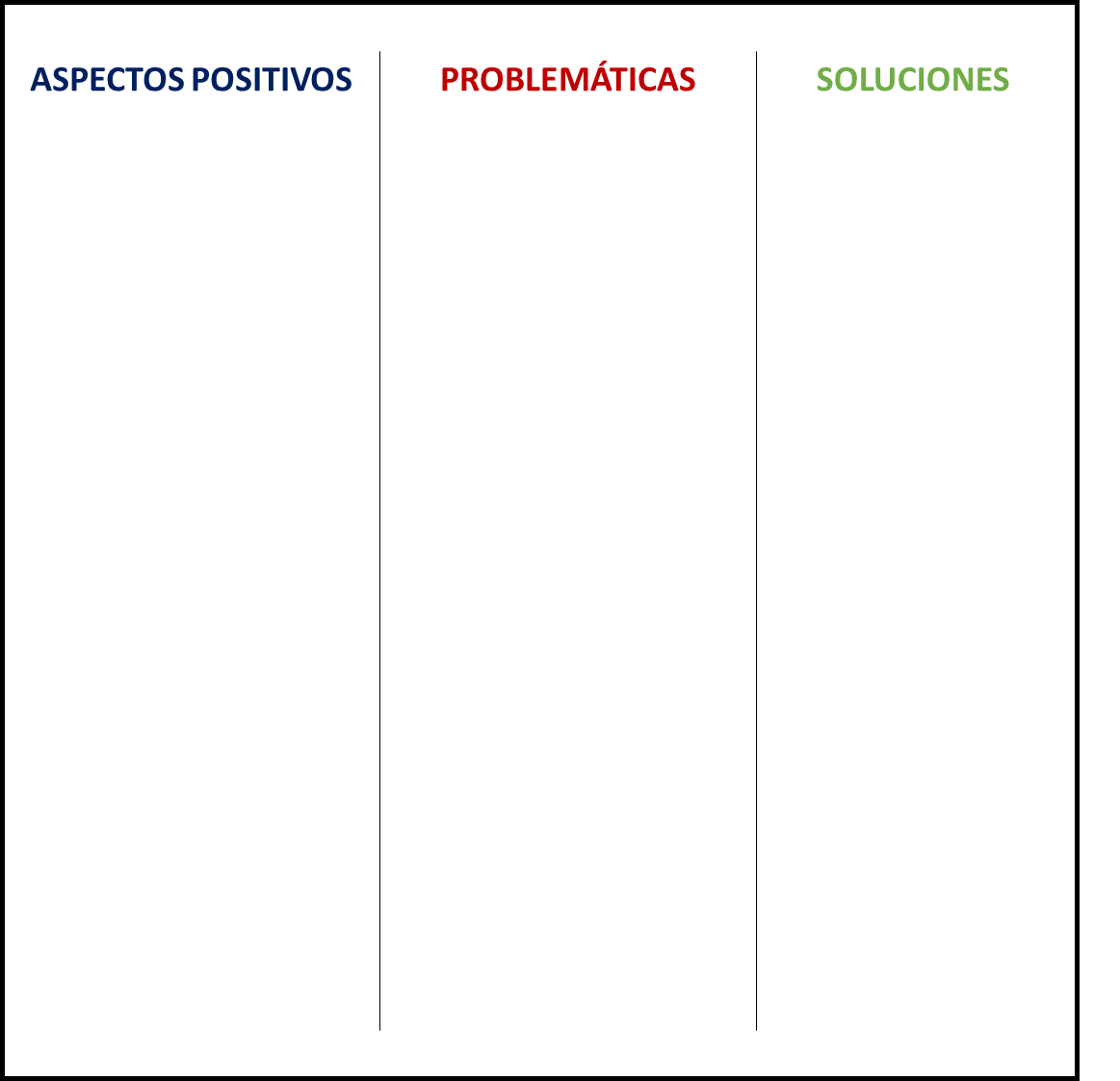 Logística:Duración total: 120 minutos (2 horas).Participantes esperados: 20 a 30 estudiantes de entre 6 y 12 años de edad.Personal requerido:Dos personas que guíen la conversación y apoyen el desarrollo de la actividad.Materiales necesarios:Un rotafolio Formatos impresos de la actividad (uno por cada niño y niña)ColoresStickers de coloresTiempo (min)DescripciónINTRODUCCIÓN. 10 MIN.INTRODUCCIÓN. 10 MIN.10Dar la bienvenida a las personas participantes.Explicar de manera sencilla el objetivo del proyecto, sus alcances, qué es un PMDU y la importancia de la participación ciudadana.Presentar los objetivos y la estructura del taller.ACTIVIDAD 1. ANÁLISIS POR ESCALAS. 40 MIN.ACTIVIDAD 1. ANÁLISIS POR ESCALAS. 40 MIN.40Repartir un formato de actividad a cada niño y niña.Explicar las instrucciones de la actividad. Dibujarán/escribirán lo que más y menos les gusta de su municipio, y el cómo les gustaría que fueran.Revisar que las niñas y niños lo estén haciendo bien, y resolver dudas. Ayudarles si se les dificulta la actividad.Tomar el tiempo y avisar al grupo cuando queden 5 minutos de la actividad. Al terminar el tiempo, pedirles que pongan atención a las siguientes instrucciones.ACTIVIDAD 2. PRESENTACIÓN EN PLENARIA. 20 MIN.ACTIVIDAD 2. PRESENTACIÓN EN PLENARIA. 20 MIN.20- Explicar la dinámica de presentación de resultados.Elegir a 3 niños y 3 niñas para que presenten sus dibujos. Cada persona tendrá 2 minutos. Una de las personas moderadoras anotará en el rotafolio lo que más y lo que menos les gusta del municipio según sus presentaciones.Al final de las presentaciones, se leerá en voz alta lo que dice el rotafolio y se les preguntará si falta mencionar alguna otra característica. ACTIVIDAD 3. DECÁLOGO DE SOLUCIONES. 30 MIN.ACTIVIDAD 3. DECÁLOGO DE SOLUCIONES. 30 MIN.30- Explicar cómo vamos a armar un decálogo de soluciones.- Se dirá en voz alta el primer problema, y se le pasará la palabra al niño o niña que alce la mano para que diga qué propone para solucionarlo. - En el rotafolio se escribirán las soluciones propuestas.- Al terminar de dar solución a todos los problemas, se les pedirá que se paren y pongan un sticker de color a las tres soluciones que consideren más importantes.CIERRE. 5 MIN.CIERRE. 5 MIN.5Agradecer la asistencia al taller.Tomar foto conmemorativa. 